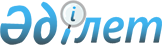 Еңбекші ауылдық округінің 2021-2023 жылдарға арналған бюджеті туралыҚызылорда облысы Шиелі аудандық мәслихатының 2020 жылғы 29 желтоқсандағы № 65/8 шешімі. Қызылорда облысының Әділет департаментінде 2021 жылғы 6 қаңтарда № 8076 болып тіркелді.
      "Қазақстан Республикасының Бюджет кодексі" Қазақстан Республикасының 2008 жылғы 4 желтоқсандағы Кодексінің 75-бабының 2-тармағына және "Қазақстан Республикасындағы жергілікті мемлекеттік басқару және өзін-өзі басқару туралы" Қазақстан Республикасының 2001 жылғы 23 қаңтардағы Заңының 6-бабының 2-7-тармағына сәйкес Шиелі аудандық мәслихаты ШЕШІМ ҚАБЫЛДАДЫ:
      1. Еңбекші ауылдық округінің 2021-2023 жылдарға арналған бюджеті 1, 2 және 3-қосымшаларға сәйкес, оның ішінде 2021 жылға мынадай көлемдерде бекітілсін:
      1) кірістер – 46 045 мың теңге, оның ішінде: 
      салықтық түсімдер – 2 215 мың теңге;
      трансферттер түсімі – 43 830 мың теңге;
      2) шығындар – 47 239 мың теңге;
      3) таза бюджеттік кредиттеу - 0;
      бюджеттік кредиттер - 0;
      бюджеттік кредиттерді өтеу - 0;
      4) қаржы активтерімен операциялар бойынша сальдо - 0;
      қаржы активтерін сатып алу - 0;
      мемлекеттің қаржы активтерін сатудан түсетін түсімдер - 0;
      5) бюджет тапшылығы (профициті) - -1 194 мың теңге;
      6) бюджет тапшылығын қаржыландыру (профицитін пайдалану) – 1 194 мың теңге;
      қарыздар түсімі - 0;
      қарыздарды өтеу - 0;
      бюджет қаражаттарының пайдаланылатын қалдықтары - 1 194 мың теңге.
      Ескерту. 1-тармақ жаңа редакцияда - Қызылорда облысы Шиелі аудандық мәслихатының 08.09.2021 № 11/8 шешімімен (01.01.2021 бастап қолданысқа енгізіледі).


      2. Аудандық бюджеттен Еңбекші ауылдық округінің бюджетіне берілетін субвенциялар көлемдері 2021 жылға 29 389 мың теңге сомасында белгіленсін.
      3. Осы шешім 2021 жылғы 1 қаңтардан бастап қолданысқа енгізіледі және ресми жариялауға жатады. Еңбекші ауылдық округінің 2021 жылға арналған бюджеті
      Ескерту. 1-қосымша жаңа редакцияда - Қызылорда облысы Шиелі аудандық мәслихатының 08.09.2021 № 11/8 шешімімен (01.01.2021 бастап қолданысқа енгізіледі). Еңбекші ауылдық округінің 2022 жылға арналған бюджеті Еңбекші ауылдық округінің 2023 жылға арналған бюджеті
					© 2012. Қазақстан Республикасы Әділет министрлігінің «Қазақстан Республикасының Заңнама және құқықтық ақпарат институты» ШЖҚ РМК
				
      Шиелі аудандық мәслихаты сессиясының төрағасы 

Н. Көпенов

      Аудандық мәслихат хатшысының міндетін уақытша атқарушы 

П. Маханбет
Шиелі аудандық мәслихатының
2020 жылғы 29 желтоқсандағы
№ 65/8 шешіміне 1-қосымша
Санаты 
Санаты 
Санаты 
Санаты 
Санаты 
Сомасы, мың теңге
Сыныбы
Сыныбы
Сыныбы
Сыныбы
Сомасы, мың теңге
Кіші сыныбы
Кіші сыныбы
Кіші сыныбы
Сомасы, мың теңге
Атауы
Атауы
Сомасы, мың теңге
1. Кірістер
1. Кірістер
46 045
1
Салықтық түсімдер
Салықтық түсімдер
2 215
04
Меншiкке салынатын салықтар
Меншiкке салынатын салықтар
2 215
1
Мүлiкке салынатын салықтар
Мүлiкке салынатын салықтар
57
3
Жер салығы
Жер салығы
153
4
Көлiк құралдарына салынатын салық
Көлiк құралдарына салынатын салық
2 005
4
Трансферттердің түсімдері
Трансферттердің түсімдері
43 830
02
Мемлекеттiк басқарудың жоғары тұрған органдарынан түсетiн трансферттер
Мемлекеттiк басқарудың жоғары тұрған органдарынан түсетiн трансферттер
43 830
3
Ауданның (облыстық маңызы бар қаланың) бюджетінен трансферттер
Ауданның (облыстық маңызы бар қаланың) бюджетінен трансферттер
43 830
Фнкционалдық топ 
Фнкционалдық топ 
Фнкционалдық топ 
Фнкционалдық топ 
Фнкционалдық топ 
Сомасы, мың теңге
Функционалдық кіші топ 
Функционалдық кіші топ 
Функционалдық кіші топ 
Функционалдық кіші топ 
Сомасы, мың теңге
Бюджеттік бағдарламалардың әкімшісі 
Бюджеттік бағдарламалардың әкімшісі 
Бюджеттік бағдарламалардың әкімшісі 
Сомасы, мың теңге
Бюджеттік бағдарламалар (кіші бағдарламалар)
Бюджеттік бағдарламалар (кіші бағдарламалар)
Сомасы, мың теңге
Атауы
Сомасы, мың теңге
2. Шығындар
47 239
01
Жалпы сипаттағы мемлекеттiк қызметтер
15 740
1
Мемлекеттiк басқарудың жалпы функцияларын орындайтын өкiлдi, атқарушы және басқа органдар
15 740
124
Аудандық маңызы бар қала, ауыл, кент, ауылдық округ әкімінің аппараты
15 740
001
Аудандық маңызы бар қала, ауыл, кент, ауылдық округ әкімінің қызметін қамтамасыз ету жөніндегі қызметтер
15 740
06
Әлеуметтiк көмек және әлеуметтiк қамсыздандыру
1 953
2
Әлеуметтiк көмек
1 953
124
Аудандық маңызы бар қала, ауыл, кент, ауылдық округ әкімінің аппараты
1 953
003
Мұқтаж азаматтарға үйде әлеуметтік көмек көрсету
1 953
07
Тұрғын үй-коммуналдық шаруашылық
14 276
3
Елді-мекендерді көркейту
14 276
124
Аудандық маңызы бар қала, ауыл, кент, ауылдық округ әкімінің аппараты
14 276
008
Елді мекендерде көшелерді жарықтандыру
7 876
011
Елді мекендерді абаттандыру мен көгалдандыру
6 400
08
Мәдениет, спорт, туризм және ақпараттық кеңістiк
15 269
1
Мәдениет саласындағы қызмет
15 269
124
Аудандық маңызы бар қала, ауыл, кент, ауылдық округ әкімінің аппараты
15 269
006
Жергілікті деңгейде мәдени-демалыс жұмысын қолдау
15 269
15
Трансферттер
1
1
Трансферттер
1
124
Аудандық маңызы бар қала, ауыл, кент, ауылдық округ әкімінің аппараты
1
048
Пайдаланылмаған(толық пайдаланылмаған) нысаналы трансферттерді қайтару
1
3. Таза бюджеттік кредит беру
0
4. Қаржы активтерімен жасалатын операциялар бойынша сальдо
0
5. Бюджет тапшылығы (профициті)
- 1 194
6. Бюджет тапшылығын қаржыландыру (профицитті пайдалану)
1 194
8
Бюджет қаражатының пайдаланылатын қалдықтары
1 194
01
Бюджет қаражатының қалдығы
1 194
1
Бюджет қаражатының бос қалдықтары
1 194
001
Бюджет қаражатының бос қалдықтары
1 194Шиелі аудандық мәслихатының
2020 жылғы 29 желтоқсандағы
№ 65/8 шешіміне 2-қосымша
Санаты 
Санаты 
Санаты 
Санаты 
Сомасы, мың теңге
Сыныбы 
Сыныбы 
Сыныбы 
Сомасы, мың теңге
Кіші сыныбы 
Кіші сыныбы 
Сомасы, мың теңге
Атауы
Сомасы, мың теңге
1. Кірістер 
32974
1
Салықтық түсімдер
2116
04
Меншікке салынатын салықтар
2116
1
Мүлікке салынатын салықтар
56
3
Жер салығы
155
4
Көлік кұралдарына салынатын салық
1905
4
Трансферттер түсімдері
30858
02
Мемлекеттiк басқарудың жоғары тұрған органдарынан түсетiн трансферттер
30858
3
Аудандардың (облыстық маңызы бар қаланың) бюджетінен трансферттер
30858
Функционалдық топ 
Функционалдық топ 
Функционалдық топ 
Функционалдық топ 
Бюджеттік бағдарламалардың әкiмшiсi
Бюджеттік бағдарламалардың әкiмшiсi
Бюджеттік бағдарламалардың әкiмшiсi
Бағдарлама
Бағдарлама
Атауы
2. Шығындар
32974
01
Жалпы сипаттағы мемлекеттiк қызметтер
16156
124
Аудандық маңызы бар қала, ауыл, кент, ауылдық округ әкімінің аппараты
16156
001
Аудандық маңызы бар қала, ауыл, кент, ауылдық округ әкімінің қызметін қамтамасыз ету жөніндегі қызметтер
16156
06
Әлеуметтiк көмек және әлеуметтiк қамсыздандыру
1133
124
Аудандық маңызы бар қала, ауыл, кент, ауылдық округ әкімінің аппараты
1133
003
Мұқтаж азаматтарға үйде әлеуметтік көмек көрсету
1133
07
Тұрғын үй - коммуналдық шаруашылық
1114
124
Аудандық маңызы бар қала, ауыл, кент, ауылдық округ әкімінің аппараты
1114
008
Елді мекендердегі көшелерді жарықтандыру
1114
08
Мәдениет, спорт, туризм және ақпараттық кеңістiк
14571
124
Аудандық маңызы бар қала, ауыл, кент, ауылдық округ әкімінің аппараты
14571
006
Жергілікті деңгейде мәдени-демалыс жұмысын қолдау
14571
3. Таза бюджеттік кредит беру
0
4. Қаржы активтерімен жасалатын операциялар бойынша сальдо
0
5. Бюджет тапшылығы (профициті)
0
6. Бюджет тапшылығын қаржыландыру (профицитті пайдалану)
0
 7
Қарыздар түсімі
0
16
Қарыздарды өтеу
0
8
Бюджет қаражатының пайдаланылатын қалдықтары
0
1
Бюджет қаражатының қалдықтары
0
Бюджет қаражатының бос қалдықтары
0Шиелі аудандық мәслихатының
2020 жылғы 29 желтоқсандағы
№ 65/8 шешіміне 3-қосымша
Санаты 
Санаты 
Санаты 
Санаты 
Сомасы, мың теңге
Сыныбы 
Сыныбы 
Сыныбы 
Сомасы, мың теңге
Кіші сыныбы 
Кіші сыныбы 
Сомасы, мың теңге
Атауы
Сомасы, мың теңге
1. Кірістер 
34623
1
Салықтық түсімдер
2221
04
Меншікке салынатын салықтар
2221
1
Мүлікке салынатын салықтар
57
3
Жер салығы
157
4
Көлік кұралдарына салынатын салық
2007
4
Трансферттер түсімдері
32402
02
Мемлекеттiк басқарудың жоғары тұрған органдарынан түсетiн трансферттер
32402
3
Аудандардың (облыстық маңызы бар қаланың) бюджетінен трансферттер
32402
Функционалдық топ 
Функционалдық топ 
Функционалдық топ 
Функционалдық топ 
Бюджеттік бағдарламалардың әкiмшiсi
Бюджеттік бағдарламалардың әкiмшiсi
Бюджеттік бағдарламалардың әкiмшiсi
Бағдарлама
Бағдарлама
Атауы
2. Шығындар
34623
01
Жалпы сипаттағы мемлекеттiк қызметтер
16963
124
Аудандық маңызы бар қала, ауыл, кент, ауылдық округ әкімінің аппараты
16963
001
Аудандық маңызы бар қала, ауыл, кент, ауылдық округ әкімінің қызметін қамтамасыз ету жөніндегі қызметтер
16963
06
Әлеуметтiк көмек және әлеуметтiк қамсыздандыру
1192
124
Аудандық маңызы бар қала, ауыл, кент, ауылдық округ әкімінің аппараты
1192
003
Мұқтаж азаматтарға үйде әлеуметтік көмек көрсету
1192
07
Тұрғын үй - коммуналдық шаруашылық
1169
124
Аудандық маңызы бар қала, ауыл, кент, ауылдық округ әкімінің аппараты
1169
008
Елді мекендердегі көшелерді жарықтандыру
1169
08
Мәдениет, спорт, туризм және ақпараттық кеңістiк
15299
124
Аудандық маңызы бар қала, ауыл, кент, ауылдық округ әкімінің аппараты
15299
006
Жергілікті деңгейде мәдени-демалыс жұмысын қолдау
15299
3. Таза бюджеттік кредит беру
0
4. Қаржы активтерімен жасалатын операциялар бойынша сальдо
0
5. Бюджет тапшылығы (профициті)
0
6. Бюджет тапшылығын қаржыландыру (профицитті пайдалану)
0
 7
Қарыздар түсімі
0
16
Қарыздарды өтеу
0
8
Бюджет қаражатының пайдаланылатын қалдықтары
0
1
Бюджет қаражатының қалдықтары
0
Бюджет қаражатының бос қалдықтары
0